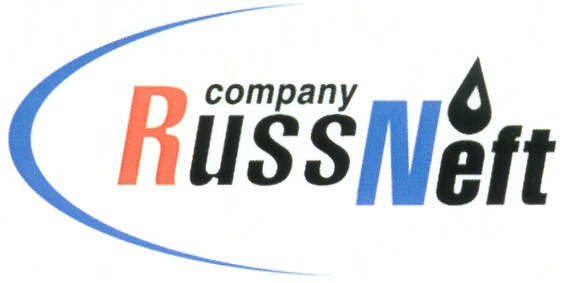 PJSC “RUSSNEFT” PRESS SERVICEPRESS RELEASEMarch 2, 2020PJSC “RussNeft” oil production in February 2020 amounted to 563 thousand tonnesAccording to operational data, PJSC “RussNeft”, a part of SAFMAR Group, produced 563.3 thousand tonnes of oil in February 2020 (547.2 thousand tonnes in 28 days of February 2019).Oil production by the subsidiaries in the reporting period:Western Siberian Group - 433.079 thousand tonnes; Central Siberian Group - 30.528 thousand tonnes; Volga Group - 99.685 thousand tonnes. The Company built 29 new wells in the two months of 2020. PJSC “RussNeft”, in executing its business plan, takes into account possible changes in Russia's obligations under the OPEC+ agreement.About the Company:PJSC “RussNeft” ranks among the top-6 largest oil companies by crude oil production in Russia.The Company possesses a well-balanced portfolio of assets located in the key Russian oil and gas provinces (West Siberia, Volga-Urals and Central Siberia) as well as in Azerbaijan.The headcount of the Company is around 10,000 employees.PJSC “RussNeft” Press ServiceTel.: (495) 411-63-24, Fax: (495) 411-63-19E-mail: pr@russneft.ruTel.: (495) 411-63-24; (495) 411-63-21Fax: (495) 411-63-19 E-mail: pr@russneft.ruwww.russneft.ru115054, Moscow, Pyatnitskaya str., 69
 